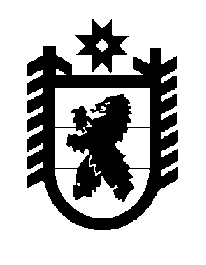 Российская Федерация Республика Карелия    ПРАВИТЕЛЬСТВО РЕСПУБЛИКИ КАРЕЛИЯРАСПОРЯЖЕНИЕот  16 марта 2018 года № 218р-Пг. Петрозаводск Одобрить Дополнительное соглашение к Соглашению между Правительством Республики Карелия и обществом с ограниченной ответственностью «СК «Петрострой» о сотрудничестве в целях реализации проекта «Строительство и ввод в эксплуатацию предприятия по производству щебня на месторождении Выг» на территории Республики Карелия и поручить подписать его Министру природных ресурсов и экологии Республики Карелия Щепину Алексею Александровичу.
           Глава Республики Карелия                                                              А.О. Парфенчиков